Department of Education Version of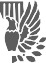 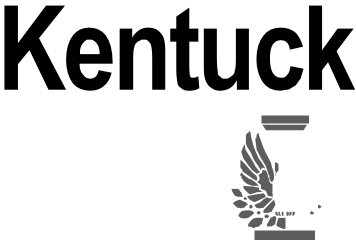 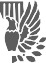 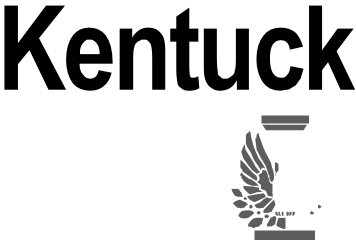 IA Document C132™ - 2009Standard Form of Agreement Between Owner and Construction Manager as Adviser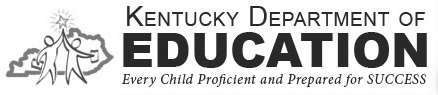 This version of AIA Document C132™-2009 is modified by the Kentucky Department of Education. Publication of this version of AIA Document C132-2009 does not imply the American Institute of Architects' endorsement of any modification by the Kentucky Department of Education. A comparative version of AIA Document C132-2009 showing additions and deletions by the Kentucky Department of Education is available for review on the Kentucky Department of Education Web site.Cite this document as "AIA Document C132™-2009, Standard Form of Agreement Between Owner and Construction Manager as Adviser -  KDE Version," or "AIA Document C132™-2009- KDE Version."AIA Document C132™-2009. Copyright© 1973, 1980, 1992 and 2009 by The American Institute of Architects.All rights reserved. Kentucky Department of Education Version of AIA Document C132™-2009. Copyright© 2014 by The American Institute of Architects. All rights reserved.Kentucky Department of Education Version of_-AIADocument C132™ - 2009Standard Form of Agreement Between Owner and Construction Manageras AdviserAGREEMENT made as of the in the year(In words, indicate day, month and year.)BETWEEN the Owner:day of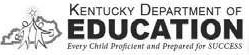 This version of AIA Document C132-2009 is modified by the(Name, legal status, address and other information) HARDIN COUNTY BOARD OF EDUCATION 65 W.A. JENKINS ROADELIZABETHTOWN, KY 42701and the Construction Manager:(Name, legal status, address and other information)CODELL CONSTRUCTION COMPANY 4475 ROCKWELL ROADWINCHESTER, KY 40391for the following Project:(Name, location and detailed description) CENTRAL HARDIN HIGH SCHOOL PHASE II 3040 LEITCHFIELD RD CECILIA KY 42724The Architect:(Name, legal status, address and other information)JRA,INC3225 SUMMIT SQUARE PLACE, SUITE 200LEXINGTON, KY 40509Kentucky Department of Education. Publication of this version of AIA Document C132 does not imply the American Institute of Architects' endorsement of any modification by the Kentucky Department of Education. A comparative version of AIA Document C132-2009 showing additions and deletions by the Kentucky Department of Education is available for review on the Kentucky Department of Education Website.This document has important legal consequences. Consultation with an attorney is encouraged with respect to its completion or modification.This document is intended to be used in conjunction with KDE versions of AIA Documents A132™-2009, Standard Form of Agreement Between Owner and Contractor, Construction Manager as Adviser Edition; A232™-2009, General Conditions of the Contract for Construction, Construction Manager as Adviser Edition; and B132™-2009, Standard Form of Agreement Between Owner and Architect, Construction Manager as Adviser Edition.AIA Document A232™-2009 - KDE version is adopted in this document by reference. Do not use with other general conditions unless this document is modified.The Owner and Construction Manager agree as follows.TABLE OF ARTICLESINITIAL INFORMATIONCONSTRUCTION MANAGER'S RESPONSIBILITIESSCOPE OF CONSTRUCTION MANAGER'S BASIC SERVICESADDITIONAL SERVICESOWNER'S RESPONSIBILITIESCOST OF THE WORKCOPYRIGHTS AND LICENSESCLAIMS AND DISPUTESTERMINATION OR SUSPENSIONMISCELLANEOUS PROVISIONSCOMPENSATIONSPECIAL TERMS AND CONDITIONSSCOPE OF THE AGREEMENT ARTICLE 1 INITIAL INFORMATION§ 1.1 This Agreement is based on the Initial Information set forth in this Section 1.1.(Note the disposition for the following items by inserting the requested information or a statement such as "not applicable," "unknown at time of execution" or "to be determined later by mutual agreement.')§ 1.1.1 The Owner's program for the Project:(Identify documentation or state the manner in which the program will be developed.)§ 1.1.2 The Project's physical characteristics:(Identify or describe, if appropriate, size, location, dimensions, or other pertinent information, such as geotechnical reports; site, boundary and topographic surveys; traffic and utility studies; availability of public and private utilities and services; legal description of the site; etc.)§ 1.1.3 The Owner's budget for the Cost of the Work, as defined in Section 6.1:(Provide total and, if known, a line item breakdown.)BG 1 Estimate 45 million§ 1.1.4 The Owner's anticipated design and construction schedule:Design phase milestone dates, if any:Design Complete By September 2023Commencement of construction:Spring of 23Substantial Completion date or milestone dates:August 1st 2025Other:§ 1.1.5 The Owner intends the following procurement method for the Project:(identify method such as competitive bid, negotiated Contract or multiple Prime Contracts.)From CODELL§ 1.1.6 The Owner's requirements for accelerated or fast-track scheduling, multiple bid packages, or phased construction are set forth below:(List number and type of bid/procurement packages.)From CODELL§ 1.1.7 Other Project information:(Identify special characteristics or needs of the Project not provided elsewhere, such as environmentally responsible design or historic preservation requirements.)§ 1.1.8 The Owner identifies the following representative in accordance with Section 5.5:(List name, address and other information.)John Stith65 WA Jenkins Rd, Elizabethtown KY 42701§ 1.1.9 The persons or entities, in addition to the Owner's representative, who are required to review the Construction Manager's submittals to the Owner are as follows:(List name, address and other information.)Rob Deal JRA Architects3225Summit Square Place Suite 200, Lexington, KY 40509§ 1.1.10 Unless provided by the Construction Manager, the Owner will retain the following consultants and contractors:(List name, legal status, address and other information.)Land Surveyor:EDGGeotechnical Engineer:Civil Engineer:EDGOther:(List any other consultants retained by the Owner, such as a Project or Program Manager, or construction contractor.)§ 1.1.11 The Construction Manager identifies the following representative in accordance with Section 2.4:(List name, address and other information.)	Jim CodellCodell Construction4475 Rockwell Road Winchester, KY 40391§ 1.1.12 The Construction Manager's staffing plan as required under Section 3.3.2 shall include:(List any specific requirements and personnel to be included in the staffing plan, if'known.)§ 1.1.13 The Construction Manager's consultants retained under Basic Services, if any:Cost Estimator:(List name, legal status, address and other information.)Other consultants:§ 1.1.14 The Construction Manager's consultants retained under Additional Services:§ 1.1.15 Other Initial Information on which the Agreement is based:§ 1.2 The Owner and Construction Manager may rely on the Initial Information. Both parties, however, recognize that such information may materially change and, in that event, the Owner and the Construction Manager shall appropriately adjust the schedules, the Construction Manager's services and the Construction Manager's compensation.ARTICLE 2 CONSTRUCTION MANAGER'S RESPONSIBILITIES§ 2.1 The Construction Manager shall provide the services as set forth in this Agreement.§ 2.2 The Construction Manager shall perform its services consistent with the skill and care ordinarily provided by construction managers practicing in the same or similar locality under the same or similar circumstances. The Construction Manager shall perform its services as expeditiously as is consistent with such skill and care and the orderly progress of the Project.§ 2.3 The Construction Manager shall provide its services in conjunction with the services of an Architect as described in AIA Document B132™-2009, Standard Form of Agreement Between Owner and Architect, Construction Manager as Adviser Edition -  KDE Version. The Construction Manager shall not be responsible for actions taken by the Architect.§ 2.4 The Construction Manager shall identify a representative authorized to act on behalf of the Construction Manager with respect to the Project.§ 2.5 Except with the Owner's knowledge and consent, the Construction Manager shall not engage in any activity, or accept any employment, interest or contribution that would reasonably appear to compromise the Construction Manager's judgment with respect to this Project.§ 2.6 Construction Manager's Liability Insurance§ 2.6.1 - § 2.6.6 (Not Used)§ 2.6.7 The Construction Manager shall purchase and put in place a 100% Performance and Payment Bond, AIA Document A312, 2010 - KDE Version, in the amount of the Construction Manager fee before the construction contracts are executed by the Owner. The Bonds shall be written by a company authorized to do business in the Commonwealth of Kentucky.§ 2.6.8 During the term of this Agreement, the Construction Manager agrees to provide evidence of insurance coverage in the amounts stated. In addition, the Construction Manager agrees to maintain continuous professional liability coverage for the period of design and construction of this project, and for a period of two (2) years following substantial completion.Professional liability coverage shall be provided in the following minimum amounts:Projects up to $10,000,000Projects in excess of$10,000,000$500,000 per claim and$500,000 per annual aggregate; and$1,000,000 per claim and$1,000,000 per annual aggregate.The deductible for these policies shall not exceed five percent (5%) of the total limit of liability.§ 2.6.9 The Construction Manager shall maintain all liability requirements in accordance with the General Conditions of the Contract as follows:The insurance required shall be written for not less than the following:Worker's Compensation:StateApplicable Federal (e.g. Longshoreman's)Employer's LiabilityStatutory Statutory$100,000Comprehensive or Commercial General Liability (including Premises-Operations; Independent Contractor's Protection; Product Liability and Completed Operations; Broad Form Property Damage);General Aggregate(Except Products-Completed Operations)Products-Completed Operations AggregatePersonal/ Advertising Injury (per person/organization)Each Occurrence(Bodily Injury and Property Damage)Limit per Person Medical ExpenseExclusions of Property in Contractors Care, Custody or Control will be eliminated.$1,000,000$1,000,000$1,000,000$1,000,000$5,000Property Damage Liability Insurance will provide Coverage for Explosion, Collapse, and Underground Damage.Contractual Liability:General AggregateEach Occurrence(Bodily Injury and Property Damage)Automobile Liability:Bodily InjuryProperty Damage$1,000,000$1,000,000$500,000 Each Person$1,000,000 Each Accident$500,000 Each Accident, or a combined single limit of $1,000,000	Liability coverage for the Owner, the Architect, the Architect's Consultants and others listed in the Supplementary Conditions will be provided by endorsement as additional insureds on the Contractor's Liability Policy.§ 2.6.10 At the Owner's request, the Construction Manager may assist the Owner in obtaining a policy of All Risk - Builder's Risk Property Insurance for each project for the benefit of the Owner, Construction Manager, and all Trade Contractors and Suppliers which shall be paid by the Owner.ARTICLE 3 SCOPE OF CONSTRUCTION MANAGER'S BASIC SERVICES§ 3.1 DefinitionThe Construction Manager's Basic Services consist of those described in Sections 3.2 and 3.3 and include usual and customary construction coordination and scheduling, constructability review, cost estimating, and allocation of construction activities among the Multiple Prime Contractors.§ 3.2 Preconstruction Phase§ 3.2.1 The Construction Manager shall review the program furnished by the Owner and any evaluation of the Owner's program provided by the Architect, to ascertain the requirements of the Project and shall arrive at a mutual understanding of such requirements with the Owner and Architect.§ 3.2.2 The Construction Manager shall provide a preliminary evaluation of the Owner's program, schedule and construction budget requirements, each in terms of the other.§ 3.2.3 The Construction Manager shall prepare, and deliver to the Owner, a written Construction Management Plan that includes, at a minimum, the following: (1) preliminary evaluations required in Section 3.2.2, (2) a Project schedule, (3) cost estimates, (4) recommendations for Project delivery method, and (5) Contractors' scopes of Work, if multiple Contractors or fast-track construction will be used. The Construction Manager shall periodically update the Construction Management Plan over the course of the Project.§ 3.2.4 Based on preliminary design and other design criteria prepared by the Architect, the Construction Manager shall prepare preliminary estimates of the Cost of the Work or the cost of program requirements using area, volume or similar conceptual estimating techniques for the Architect's review and Owner's approval. If the Architect suggests alternative materials and systems, the Construction Manager shall provide cost evaluations of those alternative materials and systems and may also provide its own suggestions.§ 3.2.5 The Construction Manager shall expeditiously review design documents during their development and advise the Owner and Architect on proposed site use and improvements, selection of materials, and building systems and equipment. The Construction Manager shall also provide recommendations to the Owner and Architect on constructability, availability of materials and labor, sequencing for phased construction, time requirements for procurement, installation and construction, and factors related to construction cost including, but not limited to, costs of alternative designs or materials, preliminary budgets, life-cycle data, and possible cost reductions.§ 3.2.6 The Construction Manager shall advise the Owner and Architect ifit appears that the Construction Cost may exceed the latest established Project Budget, as described on the previously approved BG-1, 2013, and make recommendations for corrective action. When corrective action is necessary, the Construction Manager shall, with the Architect's assistance, assist the Owner in decreasing the Project Scope or amend the BG-1, 2013, providing for increased funding requirements to be approved by the Kentucky Department of Education.§ 3.2.7 As the Architect progresses with the preparation of the Schematic Design, Design Development and Construction Documents, the Construction Manager shall prepare and update, at appropriate intervals agreed to by the Owner, Construction Manager and Architect, estimates of the Cost of the Work of increasing detail and refinement. The Construction Manager shall include appropriate contingencies for design, bidding or negotiating, price escalation, and market conditions in the estimates of the Cost of the Work. Such estimates shall be provided for the Architect's reviewand the Owner's approval. The Construction Manager shall advise the Owner and Architect ifit appears that the Cost of the Work may exceed the Owner's budget and make recommendations for corrective action.§ 3.2.8 As the Architect progresses with the preparation of the Schematic Design, Design Development and Construction Documents, the Construction Manager shall consult with the Owner and Architect and make recommendations whenever the Construction Manager determines that design details adversely affect constructability, cost or schedules.§ 3.2.9 The Construction Manager shall provide recommendations and information to the Owner and Architect regarding the assignment ofresponsibilities for temporary Project facilities and equipment, materials and services for common use of the Contractors. The Construction Manager shall verify that such requirements and assignment of responsibilities are included in the proposed Contract Documents.§ 3.2.10 The Construction Manager shall provide recommendations and information to the Owner regarding the allocation ofresponsibilities for safety programs among the Contractors.§ 3.2.11 The Construction Manager shall separate the Project into contracts for various categories of Work based on the labor force and construction trades available in that area of the State, including the method to be used for selecting Contractors and awarding Contracts. The Construction Manager shall provide 'breakouts' for materials to be purchased by the Owner directly from the suppliers. Material breakouts will be identified in the following manner: Item, Manufacturer, Supplier, Lump Sum Price, Alternates. If multiple Contracts are to be awarded, the Construction Manager shall review the Drawings and Specifications and make recommendations as required to provide that (1) the Work of the Contractors is coordinated, (2) all requirements for the Project are assigned to the appropriate Contract, (3) the likelihood of jurisdictional disputes is minimized, and (4) proper coordination is provided for phased construction.§ 3.2.12 The Construction Manager shall update the Project schedule to include the components of the Work, including phasing of construction, times of commencement and completion required of each Contractor, ordering and delivery of products, including those that must be ordered well in advance of construction, and the occupancy requirements of the Owner.§ 3.2.13 The Construction Manager shall expedite and coordinate the ordering and delivery of materials, including those that must be ordered well in advance of construction.§ 3.2.14 The Construction Manager shall assist the Owner in selecting, retaining and coordinating the professional services of surveyors, special consultants and testing laboratories required for the Project.§ 3.2.15 The Construction Manager shall provide an analysis of the types and quantities of labor required for the Project and review the availability of appropriate categories oflabor required for critical phases. The Construction Manager shall make recommendations for actions designed to minimize adverse effects of labor shortages.§ 3.2.16 The Construction Manager shall assist the Owner in obtaining information regarding applicable requirements for equal employment opportunity programs, and other programs as may be required by governmental and for quasi governmental authorities for inclusion in the Contract Documents.§ 3.2.17 Following the Owner's approval of the Drawings and Specifications, the Construction Manager shall update and submit the latest estimate of the Cost of the Work and the Project schedule for the Architect's review and the Owner's approval. The Construction Manager shall advise the Owner and Architect if it appears that the Construction Cost may exceed the latest established Project Budget, as described on the previously approved BG-I, 2013, and make recommendations for corrective action. When corrective action is necessary, the Construction Manager shall, with the Architect's assistance, assist the Owner in decreasing the Project Scope or amend the BG-1, providing for increased funding requirements to be approved by the KDE.§ 3.2.18 The Construction Manager shall submit the list of prospective bidders for the Architect's review and the Owner's approval. The Construction Manager, with the assistance of the Architect, shall prepare and issue bidding documents, which include all Kentucky Department of Education approved forms for Instructions to Bidders, General Conditions, Supplemental Conditions, all Proposed Contract Forms and Documents, language specific to individual bids, and specific bid process documentation, to bidders and conduct pre-bid conferences with prospective bidders. Bid packaging shall ensure at least five known potential bidders are notified of bidding requirements for each bid package. The Construction Manager and the Architect shall not prepare or issue bidding documents without first obtainingKentucky Department of Education and the Owner's approval of the bidding documents (completed plans and specifications) and the latest estimate of construction.§ 3.2.19 The Construction Manager shall develop bidders' interest in the Project and establish bidding schedules. The Construction Manager, with the assistance of the Architect, shall issue bidding documents to bidders and conduct pre-bid conferences with prospective bidders. The Construction Manager shall issue the current Project schedule with each set of bidding documents. The Construction Manager shall assist the Architect with regard to questions from bidders and with the issuance of addenda. The Construction Manager shal I not transport bidder's bid envelopes to the bid opening.§ 3.2.20 The Construction Manager shall receive bids, prepare bid analyses and make recommendations to the Owner for the Owner's award of Contracts or rejection ofbids.§ 3.2.21 The Construction Manager shall assist the Owner in preparing and compiling Construction Contracts, Purchase Orders, supporting documentation, Performance and Payment Bonds, and Certificates of Insurance, and advise the Owner on the acceptability of Subcontractors, and Material Suppliers proposed by Contractors. Provide all documents in a three-ring binder with index and assembled by bid division, including a Bid Tabulation, Proposal Form from the low Bidders, Bid Security, unexecuted Proposed Contract, unexecuted Proposed Purchase Orders, and submit to the Kentucky Department of Education, Frankfort, Kentucky, within 10 working days prior to the intended date for sale of revenue bonds.§ 3.2.22 The Construction Manager shall assist the Owner in obtaining building permits and special permits for permanent improvements, except for permits required to be obtained directly by the various Multiple Prime Contractors. The Construction Manager shall verify that the Owner has paid applicable fees and assessments. The Construction Manager shall assist the Owner and Architect in connection with the Owner's responsibility for filing documents required for the approvals of governmental authorities having jurisdiction over the Project.§ 3.3 Construction Phase Administration of the Construction Contract§ 3.3.1 The Construction Phase will commence with the award of the initial Construction Contract or Purchase Order and together with the Construction Manager's obligation to provide Basic Services under this Agreement, will terminate when final payment to all Contractors and Material Suppliers is made, which coincides with Kentucky Department of Education approval of the BG-4, and after a one-year period of correction of work inspection is completed and all work is accepted by the Owner. The Construction Manager shall provide a minimum of a full-time on-site job superintendent and a designated project manager in the Construction Manager's central office to control and manage this Project until accepted by the Owner. This service includes inspections of and services related to the Project after the end of the Construction Phase to include year-end correction of work inspections. The Construction Manager shall have authority and responsibility as the Owner's representative, during the course of the Work to require changes in the means, methods, techniques, and procedures being implemented by the Contractor, if in the opinion of the Construction Manager, the Work is not being performed in such a manner as to meet the overall project schedule, and shall not be responsible for the failure of any Contractor to carry out Work in accordance with the Contract Documents.§ 3.3.2 The Construction Manager shall provide a staffing plan to include one or more representatives who shall be in attendance at the Project site whenever the Work is being performed.§ 3.3.3 The Construction Manager shall provide on-site administration of the Contracts for Construction in cooperation with the Architect as set forth below and in AIA Document A232TM._2009, General Conditions of the Contract for Construction, Construction Manager as Adviser Edition -  KDE Version. If the Owner and Contractor modify AJA Document A232-2009 -  KDE Version, those modifications shall not affect the Construction Manager's services under this Agreement unless the Owner and the Construction Manager amend this Agreement.§ 3.3.4 The Construction Manager shall schedule and conduct a minimum of bimonthly meetings to discuss, such matters as activities and responsibilities of the Multiple Prime Contractors with each other and with those of the Construction Manager, the Owner and the Architect. The Construction Manager shall coordinate the activities of the Multiple Prime Contractors in accordance with the latest approved Project schedule and the Contract Documents.§ 3.3.5 Utilizing the construction schedules provided by the Multiple Prime Contractors, the Construction Manager shall update the Project schedule, incorporating the activities of the Owner, Architect, and Multiple Prime Contractors on the Project, including activity sequences and durations, allocation of labor and materials, processing of Shop Drawings, Product Data and Samples, and delivery and procurement of products, including those that must be ordered well inadvance of construction. The Project schedule shall include the Owner's occupancy requirements showing portions of the Project having occupancy priority. The Construction Manager shall update and reissue the Project schedule as required to show current conditions. If an update indicates that the previously approved Project schedule may not be met, the Construction Manager shall recommend corrective action, if any, to the Owner and Architect.§ 3.3.6 Consistent with the various bidding documents, and utilizing information from the Contractor and Material Suppliers, the Construction Manager shall schedule and conduct meetings to discuss such matters as procedures, progress, coordination, and scheduling of the Work. The Construction Manager shall prepare and promptly distribute minutes to the Owner, Architect and Multiple Prime Contractors.§ 3.3.7 Utilizing information from the Multiple Prime Contractors, the Construction Manager shall schedule and coordinate the sequence of construction and assignment of space in areas where the Multiple Prime Contractors are performing Work, in accordance with the Contract Documents and the latest approved Project schedule.§ 3.3.8 The Construction Manager shall schedule all tests and inspections required by the Contract Documents or governmental authorities, and arrange for the delivery oftest and inspection reports to the Owner and Architect.§ 3.3.9 The Construction Manager shall endeavor to obtain satisfactory performance from each of the Multiple Prime Contractors. The Construction Manager shall recommend courses of action to the Owner when requirements of a Contract are not being fulfilled.§ 3.3.10 The Construction Manager shall monitor and evaluate actual costs for activities in progress and estimates for uncompleted tasks and advise the Owner and Architect as to variances between actual and budgeted or estimated costs. If the Contractor is required to submit a Control Estimate, the Construction Manager shall meet with the Owner and Contractor to review the Control Estimate. The Construction Manager shall promptly notify the Contractor if there are any inconsistencies or inaccuracies in the information presented. The Construction Manager shall also report the Contractor's cost control information to the Owner.§ 3.3.11 The Construction Manager shall develop cash flow reports and forecasts for the Project. The Construction Manager shall provide the Owner and/or their Financial Consultant the appropriate reports and forecasts whenever project costs exceed the approved construction cost on the BG-1.§ 3.3.12 The Construction Manager shall maintain accounting records on authorized Work performed under unit costs, additional Work performed on the basis of actual costs of labor and materials, and other Work requiring accounting records.§ 3.3.12.1 The Construction Manager shall develop and implement procedures for the review and processing of Applications for Payment by Multiple Prime Contractors for progress and final payments.§ 3.3.12.2 Not more frequently than monthly, the Construction Manager shall review and certify the amounts due the respective Contractors as follows:Where there is only one Contractor responsible for performing the Work, the Construction Manager shall, within seven days after the Construction Manager receives the Contractor's Application for Payment, review the Application, certify the amount the Construction Manager determines is due the Contractor, and forward the Contractor's Application and Certificate for Payment to the Architect.	Where there are Multiple Prime Contractors responsible for performing different portions of the Project, the Construction Manager shall, within seven days after the Construction Manager receives each Contractor's Application for Payment: (I) review the Applications and certify the amount the Construction Manager determines is due each Contractor, (2) prepare a Summary of Contractors' Applications for Payment by summarizing information from each Contractor's Application for Payment, (3) prepare a Project Application and Certificate for Payment, (4) certify the total amount the Construction Manager determines is due all Multiple Prime Contractors collectively, and (5) forward the Summary of Contractors' Applications for Payment and Project Application and Certificate for Payment to the Architect.§ 3.3.12.3 The Construction Manager's certification for payment shall constitute a representation to the Owner, based on the Construction Manager's evaluations of the Work and on the data comprising the Contractors' Applications for Payment, that, to the best of the Construction Manager's knowledge, information and belief, the Work has progressed to the point indicated and the quality of the Work is in accordance with the Contract Documents. The foregoingrepresentations are subject to an evaluation of the Work for conformance with the Contract Documents upon Substantial Completion, to results of subsequent tests and inspections, to correction of minor deviations from the Contract Documents prior to completion and to specific qualifications expressed by the Construction Manager. The issuance of a Certificate for Payment shall further constitute a recommendation to the Architect and Owner that the Contractor be paid the amount certified. The Construction Manager shall review Contract Documents and check for conformance of all Owner purchased materials, systems, and equipment prior to authorization for a certificate of payment relating to any such Purchase Order items and ensure off-site stored materials are properly insured.§ 3.3.12.4 The certification ofan Application for Payment or a Project Application for Payment by the Construction Manager shall not be a representation that the Construction Manager has (1) made exhaustive or continuous on-site inspections to check the quality or quantity of the Work; (2) reviewed construction means, methods, techniques, sequences for the Contractor's own Work, or procedures; (3) reviewed copies ofrequisitions received from Subcontractors and material suppliers and other data requested by the Owner to substantiate the Contractor's right to payment; or (4) ascertained how or for what purpose the Contractor has used money previously paid on account of the Contract Sum.§ 3.3.13 The Construction Manager shall review the safety programs developed by each of the Multiple Prime Contractors solely and exclusively for purposes of coordinating the safety programs with those of the other Contractors and for making recommendations to the Owner for any safety programs not included in the Work of the Multiple Prime Contractors. The Construction Manager's responsibilities for coordination of safety programs shall not extend to direct control over or charge of the acts or omissions of the Contractor, Multiple Prime Contractors, Subcontractors, agents or employees of the Contractors or Multiple Prime Contractors or Subcontractors, or any other persons performing portions of the Work and not directly employed by the Construction Manager.§ 3.3.14 The Construction Manager shall determine in general that the Work of each Contractor is being performed in accordance with the requirements of the Contract Documents and notify the Owner, Contractor and Architect of defects and deficiencies in the Work. The Construction Manager shall have the authority to reject Work that does not conform to the Contract Documents and shall notify the Architect about the rejection. The failure of the Construction Manager to reject Work shall not constitute the acceptance of the Work. The Construction Manager shall record any rejection of Work in its daily log and include information regarding the rejected Work in its progress reports to the Architect and Owner pursuant to Section 3.3.20.1. Upon written authorization from the Owner, the Construction Manager, in consultation with the Architect and the Owner, shall reject and/or stop work which does not conform to the requirements of the Contract Documents. Construction Manager may require and make arrangements for additional inspection or testing of the Work in accordance with the provisions of the Contract Documents, whether or not such Work is fabricated, installed or completed, and the Construction Manager shall give timely notice to the Architect of when and where the tests and inspections are to be made so that the Architect may be present for such procedures.§ 3.3.15 The Construction Manager shall advise and consult with the Owner and Architect during the performance of its Construction Phase Services. The Construction Manager shall have authority to act on behalf of the Owner only to the extent provided in this Agreement. The Construction Manager shall not have control over, charge of, or responsibility for the construction means, methods, techniques, sequences or procedures, or for safety precautions and programs in connection with the Work of each of the Contractors, since these are solely the Contractor's rights and responsibilities under the Contract Documents. The Construction Manager shall not be responsible for a Contractor's failure to perform the Work in accordance with the requirements of the Contract Documents. The Construction Manager shall be responsible for the Construction Manager's negligent acts or omissions, but shall not have control over or charge of, and shall not be responsible for, acts or omissions of the Contractor or Multiple Prime Contractors, Subcontractors, or their agents or employees, or any other persons or any other persons or entities performing portions of the Work.§ 3.3.16 The Construction Manager shall transmit to the Architect requests for interpretations and requests for information of the meaning and intent of the Drawings and Specifications with its written recommendation, and assist in the resolution of questions that may arise.§ 3.3.17 The Construction Manager shall review requests for changes, assist in negotiating Contractors' proposals, submit recommendations to the Architect and Owner, and, if they are accepted, prepare Change Orders and Construction Change Directives that incorporate the Architect's modifications to the Contract Documents. All Change Orders are to be submitted in conformance to Kentucky Department of Education requirements for review and execution.§ 3.3.18 The Construction Manager shall assist the Initial Decision Maker in the review, evaluation and documentation of Claims, subject to Section 4.3.1.7.§ 3.3.19 Utilizing the submittal schedules provided by each Contractor, the Construction Manager shall prepare, and revise as necessary, a Project submittal schedule incorporating information from the Owner, Owner's consultants, Owner's separate contractors and vendors, governmental agencies, and all other participants in the Project under the management of the Construction Manager. The Project submittal schedule and any revisions shall be submitted to the Architect for approval. The Construction Manager shall promptly review all Shop Drawings, Product Data, Samples and other submittals from the Multiple Prime Contractors for compliance with the submittal requirements of the Contract, coordinate submittals with information contained in related documents, and transmit to the Architect those that the Construction Manager recommends for approval. The Construction Manager's actions shall be taken in accordance with the Project submittal schedule approved by the Architect, or in the absence of an approved Project submittal schedule, with such reasonable promptness as to cause no delay in the Work or in the activities of the Contractor, other Multiple Prime Contractors, the Owner, or the Architect.§ 3.3.20 The Construction Manager shall keep a daily log containing a record of weather, each Contractor's Work on the site, number of workers, identification of equipment, Work accomplished, problems encountered, and other similar relevant data as the Owner may require.§ 3.3.20.1 The Construction Manager shall record the progress of the Project. On a monthly basis, or otherwise as agreed to by the Owner, the Construction Manager shall submit written progress reports to the Owner and Architect, showing percentages of completion and other information identified below:Work completed for the period;Project schedule status;Submittal schedule and status report, including a summary of remaining and outstanding submittals;Request for information, Change Order, and Construction Change Directive status reports;Tests and inspection reports;Status report of nonconforming and rejected Work;Daily logs;Summary of all Multiple Prime Contractors' Applications for Payment;Cumulative total of the Cost of the Work to date including the Construction Manager's compensation and reimbursable expenses at the job site, if any;Cash-flow and forecast reports; andAny other items the Owner may require:§ 3.3.21 Utilizing the documents provided by the Contractor, the Construction Manager shall maintain at the site one copy of all Contracts, Drawings, Specifications, addenda, Change Orders and other Modifications, in good order and marked currently to record all changes and selections made during construction, and in addition, approved Shop Drawings, Product Data, Samples and similar required submittals. The Construction Manager shall maintain records, in duplicate, of principal building layout lines, elevations of the bottom of footings, floor levels and key site elevations certified by a qualified surveyor or professional engineer. The Construction Manager shall make all such records available to the Architect and the Contractor, and upon completion of the Project, shall deliver them to the Owner.§ 3.3.22 The Construction Manager shall arrange for the delivery, storage, protection and security of Owner-purchased materials, systems and equipment that are a part of the Project until such items are incorporated into the Work.§ 3.3.23 With the Architect and the Owner's maintenance personnel, the Construction Manager shall observe the Contractor's or Multiple Prime Contractors' final testing and start-up of utilities, operational systems and equipment and observe any commissioning as the Contract Documents may require.§ 3.3.24 When the Construction Manager considers each Contractor's Work or a designated portion thereof is substantially complete, the Construction Manager shall, jointly with the Contractor, prepare for the Architect a list of incomplete or unsatisfactory items and a schedule for their completion. The Construction Manager shall assist the Architect in conducting inspections to determine whether the Work or designated portion thereof is substantially complete.§ 3.3.25 When the Work or designated portion thereof is substantially complete, the Construction Manager shall prepare, and the Construction Manager and Architect shall execute, a Certificate of Substantial Completion. The ConstructionManager shall submit the executed Certificate to the Owner and Contractor. The Construction Manager shall coordinate the correction and completion of the Work. Following issuance of a Certificate of Substantial Completion of the Work or a designated portion thereof, the Construction Manager shall evaluate the completion of the Work of the Contractor or Multiple Prime Contractors and make recommendations to the Architect when Work is ready for final inspection.The Construction Manager shall assist the Architect in conducting final inspections. The Construction Manager shall assist the Architect in preparation of the BG-4, 2013, for submission to the Owner and the Kentucky Department of Education for final payment authorization.§ 3.3.26 The Construction Manager shall forward to the Owner, with a copy to the Architect, the following information received from the Contractor or Multiple Prime Contractors: (1) certificates of insurance received from the Contractor or Multiple Prime Contractors; (2) consent of surety or sureties, if any, to reduction in or partial release of retainage or the making of final payment; (3) affidavits, receipts, releases and waivers of liens or bonds indemnifying the Owner against liens; and (4) any other documentation required of the Contractor under the Contract Documents, including warranties and similar submittals.§ 3.3.27 The Construction Manager shall deliver all keys, manuals, record drawings and maintenance stocks to the Owner through the Architect for review and approval for conformance to the Contract Documents. The Construction Manager shall forward to the Architect a final Project Application for Payment and Project Certificate for Payment or final Application for Payment and final Certificate for Payment upon the Contractor's compliance with the requirements of the Contract Documents.§ 3.3.28 Duties, responsibilities and limitations of authority of the Construction Manager as set forth in the Contract Documents shall not be restricted, modified or extended without written consent of the Owner, Construction Manager, Architect, Contractor and Multiple Prime Contractors. Consent shall not be unreasonably withheld.§ 3.3.29 Prior to the expiration of one year from the date of Substantial Completion, the Construction Manager shall, without additional compensation, conduct a meeting with the Owner to review the facility operations and performance.ARTICLE 4 ADDITIONAL SERVICES§ 4.1 General. This Article is to be neither included nor excluded in whole or in part. All additional services required, specific to the Project, shall be defined in the Project Request for Qualifications authorized and confirmed in writing by the Owner and accompanied by a board order.Additional Services listed below are not included in Basic Services but may be required for the Project. The Construction Manager shall provide the listed Additional Services only if specifically designated in the table below as the Construction Manager's responsibility, and the Owner shall compensate the Construction Manager as provided in Section 11.2. (Designate the Additional Services the Construction Manager shall provide in the second column of the table below. In the third column indicate whether the service description is located in Section 4.2 or in an attached exhibit. Ifin an exhibit, identify the exhibit.)§ 4.2 Insert a description of each Additional Service designated in Section 4.1, if not further described in an exhibit attached to this document.§ 4.3 Additional Services may be provided after execution of this Agreement, without invalidating this Agreement. Except for services required due to the fault of the Construction Manager, any Additional Services provided in accordance with this Section 4.3 shall entitle the Construction Manager to compensation pursuant to Section 11.3.§ 4.3.1 Upon recognizing the need to perform the following Additional Services, the Construction Manager shall notify the Owner with reasonable promptness and explain the facts and circumstances giving rise to the need. The Construction Manager shall not proceed to provide the following services until the Construction Manager receives the Owner's written authorization:Services necessitated by a change in the Initial Information, previous instructions or approvals given by the Owner, or a material change in the Project including, but not limited to, size, quality, complexity, the Owner's schedule or budget for Cost of the Work, or procurement or delivery method, or bid packages in addition to those listed in Section 1.1.6;Services necessitated by the enactment or revision of codes, laws or regulations or official interpretations after the date of this Agreement;Preparation of documentation for alternate bid or proposal requests proposed by the Owner;Preparation for, and attendance at, a public presentation, meeting or hearing;Preparation for, and attendance at a dispute resolution proceeding or legal proceeding, except where the Construction Manager is party thereto;Providing consultation concerning replacement of Work resulting from fire or other cause during construction and furnishing services required in connection with the replacement of such Work;Assistance to the Initial Decision Maker, if other than the Architect; orService as the Initial Decision Maker.§ 4.3.2 To avoid delay in the Construction Phase, the Construction Manager shall provide the following Additional Services, notify the Owner with reasonable promptness, and explain the facts and circumstances giving rise to the need. If the Owner subsequently determines that all or parts of those services are not required, the Owner shall give prompt written notice to the Construction Manager, and the Owner shall have no further obligation to compensate the Construction Manager for those services:Services in evaluating an extensive number of Claims submitted by a Contractor or others in connection with the Work when the Architect is serving as the Initial Decision Maker.	To the extent the Construction Manager's Basic Services are affected, providing Construction Phase Services 60 days after (1) the date of Substantial Completion of the Work or (2) the anticipated date of Substantial Completion, identified in Initial Information, whichever is earlier.Services required in an emergency to coordinate the activities of a Contractor or Multiple Prime Contractors in the event of risk of personal injury or serious property damage, consistent with Section 3.3.13.§ 4.3.3 If the services covered by this Agreement have not been completed within 960 days from the date bids are awarded through no fault of the Construction Manager, extension of the Construction Manager's services beyond that time shall be compensated as Additional Services.ARTICLE 5 OWNER'S RESPONSIBILITIES§ 5.1 Unless otherwise provided for under this Agreement, the Owner shall provide information in a timely manner regarding requirements for and limitations on the Project, including the Owner's program, other objectives, schedule, constraints and criteria, special equipment, systems, and site requirements. Within 15 days after receipt of a written request from the Construction Manager, the Owner shall furnish the requested information as necessary and relevant for the Construction Manager to evaluate, give notice of, or enforce any lien rights, if any.§ 5.2 The Owner shall establish and update an overall budget for the Project based on consultation with the Architect, the Construction Manager, and the Owner's Fiscal Agent, as applicable, which shall include the Construction Cost, theOwner's other costs and reasonable contingencies related to all of these costs. If the Owner significantly increases or decreases the Owner's budget for the Cost of the Work, the Owner shall notify the Construction Manager and Architect. The Owner and the Architect, in consultation with the Construction Manager, shall thereafter agree to a corresponding change in the budget for the Cost of the Work or in the Project's scope and quality.§ 5.3 The Owner acknowledges that accelerated, phased or fast-track scheduling provides a benefit, but also carries with it the risk of additional costs. If the Owner selects accelerated, phased or fast-track scheduling, the Owner agrees to include in the budget for the Project sufficient contingencies to cover such costs and as approved by Kentucky Department of Education.§ 5.4 The Owner shall retain an Architect to provide services, duties and responsibilities as described in AIA Document Bl32-2009, Standard Form of Agreement Between Owner and Architect, Construction Manager as Adviser Edition - KDE Version. The Owner shall provide the Construction Manager a copy of the executed agreement between the Owner and Architect, and any further modifications to the agreement.§ 5.5 The Owner shall identify a representative authorized to act on the Owner's behalf with respect to the Project. The Owner shall render decisions pertaining to documents the Construction Manager submits in a timely manner in order to avoid unreasonable delay in the orderly and sequential progress of the Construction Manager's services.§ 5.6 Unless provided by the Construction Manager, the Owner shall furnish surveys to describe physical characteristics, legal limitations and utility locations for the site of the Project, and a written legal description of the site. The surveys and legal information shall include, as applicable, grades and lines of streets, alleys, pavements and adjoining property and structures; designated wetlands; adjacent drainage; rights-of-way, restrictions, easements, encroachments, zoning, deed restrictions, boundaries and contours of the site; locations, dimensions and necessary data with respect to existing buildings, other improvements and trees; and information concerning available utility services and lines, both public and private, above and below grade, including inverts and depths. All the information on the survey shall be referenced to a Project benchmark.§ 5.7 Unless provided by the Construction Manager, the Owner shall furnish services of geotechnical engineers, which may include but are not limited to test borings, test pits, determinations of soil bearing values, percolation tests, evaluations of hazardous materials, seismic evaluation, ground corrosion tests and resistivity tests, including necessary operations for anticipating subsoil conditions, with written reports and appropriate recommendations.§ 5.8 The Owner shall coordinate the services of its own consultants with those services provided by the Construction Manager. Upon the Construction Manager's request, the Owner shall furnish copies of the scope of services in the contracts between the Owner and the Owner's consultants. The Owner shall furnish the services of consultants other than those designated in this Agreement, or authorize the Construction Manager to furnish them as an Additional Service, when the Construction Manager requests such services and demonstrates that they are reasonably required by the scope of the Project. The Owner shall require that its consultants maintain professional liability insurance and other liability insurance as appropriate to the services provided.§ 5.9 Unless otherwise provided in the contract documents, the Owner shall furnish tests, inspections and reports required by law or the Contract Documents, such as structural, mechanical, and chemical tests, tests for air and water pollution, and tests for hazardous materials.§ 5.10 The Owner shall furnish all legal, insurance and accounting services, including auditing services, that may be reasonably necessary at any time for the Project to meet the Owner's needs and interests.§ 5.11 The Owner shall provide prompt written notice to the Construction Manager and Architect if the Owner becomes aware of any fault or defect in Project, including errors, omissions or inconsistencies in the Architect's Instruments of Service or any fault or defect in the Construction Manager's services.§ 5.12 The Owner reserves the right to perform construction and operations related to the Project with the Owner's own forces, and to award contracts in connection with the Project which are not part of the Construction Manager's responsibilities under this Agreement. The Construction Manager shall notify the Owner if any such independent action will interfere with the Construction Manager's ability to perform the Construction Manager's responsibilities under this Agreement. When performing construction or operations related to the Project, the Owner agrees to be subject to the same obligations and to have the same rights as the Contractors.§ 5.13 Except as otherwise provided in this Agreement, or when direct communications have been specially authorized, the Owner shall endeavor to communicate with the Contractor and the Construction Manager's consultants through the Construction Manager about matters arising out of or relating to the Contract Documents. The Owner shall promptly notify the Construction Manager of any direct communications that may affect the Construction Manager's services.§ 5.14 Before executing the Contract for Construction, the Owner shall coordinate the Construction Manager's duties and responsibilities set forth in the Contract for Construction with the Construction Manager's services set forth in this Agreement. The Owner shall provide the Construction Manager a copy of the executed agreements between the Owner and Contractors, including the General Conditions of the Contracts for Construction.§ 5.15 The Owner shall provide the Construction Manager access to the Project site prior to commencement of the Work and shall obligate the Contractor to provide the Construction Manager access to the Work wherever it is in preparation or progress.ARTICLE 6 COST OF THE WORK§ 6.1 The Cost of the Work shall be the total construction cost, or to the extent the Project is not completed, the estimated total construction cost recorded on the current BG-1 form to the Owner to construct all elements of the Project designed or specified by the Architect and shall include the contractors' general conditions costs, overhead and profit.The Cost of the Work does not include the compensation of the Construction Manager and Construction Manager's Consultants. The Cost of the Work does not include the compensation of the Architect, the costs of the land, rights-of­ way, financing, contingencies for changes in the Work or other costs that are the responsibility of the Owner.§ 6.2 The Owner's budget for the Cost of the Work is provided in Initial Information, and may be adjusted throughout the Project as required under Sections 5.2 and 6.4. Evaluations of the Owner's budget, preliminary estimates for the Cost of the Work and detailed estimates of the Cost of the Work prepared by the Construction Manager represent the Construction Manager's judgment as a person or entity familiar with the construction industry It is recognized, however, that neither the Construction Manager nor the Owner has control over the cost of labor, materials or equipment, over Contractors' methods of determining bid prices, or over competitive bidding, market or negotiating conditions. Accordingly, the Construction Manager cannot and does not warrant or represent that bids or negotiated prices will not vary from the budget proposed, established or approved by the Owner, or from any cost estimate or evaluation prepared by the Construction Manager.§ 6.3 If the Architect is providing detailed cost estimating services as an Additional Service, and a discrepancy exists between the Construction Manager's cost estimates and the Architect's cost estimates, the Architect and the Construction Manager shall work cooperatively to conform the cost estimates to one another.§ 6.4 If, prior to the conclusion of the Design Development Phase, the Construction Manager's estimate of the Cost of the Work exceeds the Owner's budget for the Cost of the Work, the Construction Manager, in consultation with the Architect, shall make appropriate recommendations to the Owner to adjust the Project's size, quality or budget, and the Owner shall cooperate with the Construction Manager and Architect in making such adjustments.§ 6.5 If the estimate of the Cost of the Work at the conclusion of the Design Development Phase exceeds the Owner's budget for the Cost of the Work, the Owner shallgive written approval of an increase in the budget for the Cost of the Work;	in consultation with the Construction Manager and Architect, revise the Project program, scope, or quality as required to reduce the Cost of the Work; orimplement any other mutually acceptable alternative.ARTICLE 7 COPYRIGHTS ANO LICENSESThe Construction Manager and the Construction Manager's consultants, if any, shall not own or claim a copyright in the Instruments of Service. The Construction Manager, the Construction Manager's consultants, if any, and the Owner warrant that in transmitting Instruments of Service, or any other information, the transmitting party is the copyright owner of such information or has permission from the copyright owner to transmit such information for its use on the Project. If the Owner and Construction Manager intend to transmit Instruments of Service or any other information or documentation in digital form, they shall endeavor to establish necessary protocols governing such transmissions.ARTICLE 8 CLAIMS AND DISPUTES§ 8.1 General§ 8.1.1 The Owner and Construction Manager shall commence all claims and causes of action, whether in contract, tort, or otherwise, against the other arising out of or related to this Agreement in accordance with the requirements of the method of binding dispute resolution selected in this Agreement within the period specified by applicable law, but in any case not more than 10 years after the date of Substantial Completion of the Work. The Owner and Construction Manager waive all claims and causes of action not commenced in accordance with this Section 8.1. l.§ 8.1.3 The Construction Manager shall indemnify and hold the Owner and the Owner's officers and employees harmless from and against damages, losses and judgments arising from claims by third parties, including reasonable attorneys' fees and expenses recoverable under applicable law, but only to the extent they are caused by the negligent acts or omissions of the Construction Manager, its employees and its consultants in the performance of professional services under this Agreement. The Construction Manager's duty to indemnify the Owner under this provision shall be limited to the available proceeds of insurance coverage.§ 8.2 Mediation§ 8.2.1 Any claim, dispute or other matter in question arising out of or related to this Agreement shall be subject to mediation as a condition precedent to binding dispute resolution. If such matter relates to or is the subject of a lien arising out of the Construction Manager's services, the Construction Manager may proceed in accordance with applicable law to comply with the lien notice or filing deadlines prior to resolution of the matter by mediation or by binding dispute resolution.§ 8.2.2 The Owner and Construction Manager shall endeavor to resolve claims, disputes and other matters in question between them by mediation which, unless the parties mutually agree otherwise, shall be administered by the American Arbitration Association in accordance with its Construction Industry Mediation Procedures in effect on the date of the Agreement. A request for mediation shall be made in writing, delivered to the other party to the Agreement, and filed with the person or entity administering the mediation. The request may be made concurrently with the filing of a complaint or other appropriate demand for binding dispute resolution but, in such event, mediation shall proceed in advance of binding dispute resolution proceedings, which shall be stayed pending mediation for a period of 60 days from the date of filing, unless stayed for a longer period by agreement of the parties or court order. If an arbitration proceeding is stayed pursuant to this section, the parties may nonetheless proceed to the selection of the arbitrator(s) and agree upon a schedule for later proceedings.§ 8.2.3 The parties shall share the mediator's fee and any filing fees equally. The mediation shall be held in the place where the Project is located, unless another location is mutually agreed upon. Agreements reached in mediation shall be enforceable as settlement agreements in any court having jurisdiction thereof.§ 8.2.4 If the parties do not resolve a dispute through mediation pursuant to this Section 8.2, the method of binding dispute resolution shall be the following:(Check the appropriate box. If the Owner and Construction Manager do not select a method of binding dispute resolution below, or do not subsequently agree in writing to a binding dispute resolution method other than litigation, the dispute will be resolved in a court of competent jurisdiction.)DI	Arbitration pursuant to Section 8.3 of this AgreementQI	Litigation in a court of competent jurisdiction where the Project is locatedQI	Other: (Specify)ARTICLE 9 TERMINATION OR SUSPENSION§ 9.1 If the Owner fails to make payments to the Construction Manager in accordance with this Agreement, such failure shall be considered substantial nonperformance and cause for termination or, at the Construction Manager's option, cause for suspension of performance of services under this Agreement. If the Construction Manager elects to suspend services, the Construction Manager shall give seven days' written notice to the Owner before suspending services. In the event of a suspension of services, the Construction Manager shall have no liability to the Owner for delay or damage caused the Owner because of such suspension of services. Before resuming services, the Construction Manager shall be paid all sums due prior to suspension and any expenses incurred in the interruption and resumption of the Construction Manager's services. The Construction Manager's fees for the remaining services and the time schedules shall be equitably adjusted.§ 9.2 If the Owner suspends the Project, the Construction Manager shall be compensated for services performed prior to notice of such suspension. When the Project is resumed, the Construction Manager shall be compensated for expenses incurred in the interruption and resumption of the Construction Manager's services. The Construction Manager's fees for the remaining services and the time schedules shall be equitably adjusted.§ 9.3 If the Owner suspends the Project for more than 90 cumulative days for reasons other than the fault of the Construction Manager, the Construction Manager may terminate this Agreement by giving not less than seven days' written notice.§ 9.4 Either party may terminate this Agreement upon not less than seven days' written notice should the other party fail substantially to perform in accordance with the terms of this Agreement through no fault of the party initiating the termination.§ 9.5 The Owner may tenninate this Agreement upon not less than seven days' written notice to the Construction Manager for the Owner's convenience and without cause.§ 9.6 In the event of termination not the fault of the Construction Manager, the Construction Manager shall be compensated for services performed prior to termination, together with Reimbursable Expenses then due.ARTICLE 10 MISCELLANEOUS PROVISIONS§ 10.1 This Agreement shall be governed by the law of the place where the Project is located, except that if the parties have selected arbitration as the method of binding dispute resolution, the Federal Arbitration Act shall govern Section 8.3.§ 10.2 Terms in this Agreement shall have the same meaning as those in AIA Document A232-2009, General Conditions of the Contract for Construction -KDE Version, except for purposes of this Agreement, the term "Work" shall include the work of all Contractors under the administration of the Construction Manager.§ 10.3 The Owner and Construction Manager, respectively, bind themselves, their agents, successors, assigns and legal representatives to this Agreement. Neither the Owner nor the Construction Manager shall assign this Agreement without the written consent of the other.§ 10.4 If the Owner requests the Construction Manager to execute certificates, the proposed language of such certificates shall be submitted to the Construction Manager for review at least 14 days prior to the requested dates of execution. If the Owner requests the Construction Manager to execute consents reasonably required to facilitate assignment to a lender, the Construction Manager shall execute all such consents that are consistent with this Agreement, provided the proposed consent is submitted to the Construction Manager for review at least 14 days prior to execution. The Construction Manager shall not be required to execute certificates or consents that would require knowledge, services or responsibilities beyond the scope of this Agreement.§ 10.5 Nothing contained in this Agreement shall create a contractual relationship with or a cause of action in favor ofa third party against either the Owner or Construction Manager.§ 10.6 Unless otherwise required in this Agreement, the Construction Manager shall have no responsibility for the discovery, presence, handling, removal or disposal of, or exposure of persons to, hazardous materials or toxic substances in any form at the Project site.§ 10.7 The Construction Manager shall have the right to include photographic or artistic representations of the design of the Project among the Construction Manager's promotional and professional materials. The Construction Manager shall be given reasonable access to the completed Project to make such representations. However, the Construction Manager's materials shall not include the Owner's confidential or proprietary information if the Owner has previously advised the Construction Manager in writing of the specific information considered by the Owner to be confidential or proprietary.§10.8 If the Construction Manager or Owner receives information specifically designated by the other party as "confidential" or "business proprietary," the receiving party shall keep such information strictly confidential and shall not disclose it to any other person except to (1) its employees, (2) those who need to know the content of such information in order to perform services or construction solely and exclusively for the Project, or (3) its consultants and contractors whose contracts include similar restrictions on the use of confidential information.§10.9 The Construction Manager shall execute and provide the Owner with a notarized Non-collusion Disclosure Affidavit as provided on current KDE form.ARTICLE 11 COMPENSATION§ 11.1 For the Construction Manager's Basic Services described under Article 3, the Owner shall compensate the Construction Manager as follows:See Exhibit A§ 11.1.1 For Preconstruction Phase Services in Section 3.2:(Insert amount of," or basis for, compensation, including stipulated sums, multiples or percentages.)10% of Exhibit A§ 11.1.2 For Construction Phase Services in Section 3.3:(Insert amount of," or basis for, compensation, including stipulated sums, multiples or percentages.)See Exhibit A§ 11.2 For Additional Services designated in Section 4.1, the Owner shall compensate the Construction Manager as follows:(Insert amount of," or basis for, compensation. If necessary, list specific services to which particular methods of compensation apply.)Cost plus 15% overhead and profit§ 11.3 For Additional Services that may arise during the course of the Project, including those under Section 4.3, the Owner shall compensate the Construction Manager as follows:(Insert amount of," or basis for, compensation.)Cost plus 15% overhead and profit§ 11.4 Compensation for Additional Services of the Construction Manager's consultants when not included in Sections11.2 or 11.3, shall be the amount invoiced to the Construction Manager plus	percent (	%), or as otherwise stated below:§ 11.5 The hourly billing rates for services of the Construction Manager and the Construction Manager's consultants, if any, are set forth below. The rates shall be adjusted in accordance with the Construction Manager's and Construction Manager's consultants' normal review practices.(If applicable, attach an exhibit of hourly billing rates or insert them below.)Employee or Category	Rate§ 11.7.3.1 Should liquidated damages be assessed and received by the Owner, the Owner shall pay the Construction Manager a prorata share of proceeds based on total amount received for compensation of continued services beyond the original approved Contract time period.ARTICLE 12 SPECIAL TERMS AND CONDITIONSSpecial terms and conditions that modify this Agreement are as follows:See Exhibit ABoth parties agree that liquidated damages will be assed at $ 1,000 per day for each day the project exceeds the substantial  completion date and $ 1,000 per day for each day the project exceeds the final completion date.Article 21ARTICLE 13 SCOPE OF THE AGREEMENT§ 13.1 This Agreement represents the entire and integrated agreement between the Owner and the Construction Manager and supersedes all prior negotiations, representations or agreements, either written or oral. This Agreement may be amended only by written instrument signed by both Owner and Construction Manager.§ 13.2 This Agreement is comprised of the following documents listed below:	AIA Document Cl32™-2009, Standard Form Agreement Between Owner and Construction Manager as Adviser - KDE Version.Other documents:(List other documents, if any, including additional scopes of service forming part of the Agreement.)Exhibit ABoth parties agree that the “General Conditions of the Contract for Construction, Construction Manager as Adviser Edition: and B132 TM-2009, Standard Form of Agreement Between Owner and Architect, Construction Manager as Adviser Edition” will apply to this contract.  To further define the intent of adverse weather conditions in 15.1.5.2 of that document as it pertains to rain and low temperature days will be defined by attachment Article 21.Article 21This Agreement is entered into as of the day and year first written above.OWNER (Signature)	CONSTRUCTION MANAGER (Signature)(Printed name and title)	(Printed name and title).6Excess Liability Umbrella Form:a. General Aggregate$1,000,000b. Each Occurrence$1,000,000ServicesServicesResponsibility(Construction Manager, Owner orNot Provided)Location of Service Description(Section 4.2 below or in anexhibit attached to this document and identified below)§ 4.1.1Measured drawings§ 4.1.2	Architectural interior design(B252™-2007)§ 4.1.2	Architectural interior design(B252™-2007)§ 4.1.3Tenant-related services§ 4.1.4Commissioning (B2 l l ™-2007)§ 4.1.5LEED®certification (B214TM  2012)§ 4.1.6Furniture, furnishings, and equipment design (B253TM 2007)